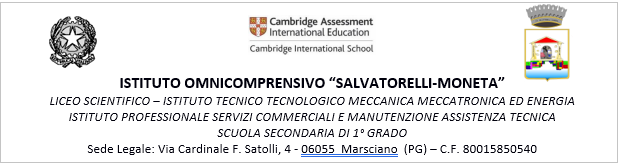 SCHEDA DI PROGRAMMAZIONE DELLE ATTIVITÀ EDUCATIVE E DIDATTICHEANNO SCOLASTICO…………...SCUOLA SECONDARIA DI PRIMO GRADOCONSIGLIO DELLA CLASSE 	_______SEZIONE _____INDIRIZZO_________________DATA DI APPROVAZIONE __________________Firma del Coordinatore ________________________________________** le parti scritte in rosso rappresentano dei semplici suggerimenti per la compilazione (vanno quindi cancellati dal documento definitivo)PROGRAMMAZIONE DIDATTICO EDUCATIVA ANNUALE DELLA CLASSE _______SEZ. _____Indirizzo_____________________________________________Anno Scolastico ………….ALUNNI1. Situazione di partenza della classeDescrizione sintetica della situazione di partenza (sviluppare)Risultati dei test di ingresso (solo per le classi prime)Studenti che hanno bisogno di rinforzi specifici Interventi per favorire l’eccellenza (sviluppare)2. Competenze attese al termine della secondaria di primoCompetenze trasversali Avere consapevolezza delle proprie potenzialità e dei propri limiti, utilizzare gli strumenti di conoscenza per comprendere sé stesso e gli altri, per riconoscere e apprezzare le diverse identità, le tradizioni culturali e religiose, in un’ottica di dialogo e di rispetto reciproco.Interpretare i sistemi simbolici e culturali della società, orientare le proprie scelte in modo consapevole, rispettare le regole condivise, collaborare con gli altri per la costruzione del bene comune esprimendo le proprie personali opinioni e sensibilità. Impegnarsi per portare a compimento il lavoro, iniziato da solo o insieme ad altri. Avere cura e rispetto di sé, come presupposto di un sano e corretto stile di vita. Assimilare il senso e la necessità del rispetto della convivenza civile. Avere attenzione per le funzioni pubbliche alle quali partecipa nelle diverse forme in cui questo può avvenire: momenti educativi informali e non formali, esposizione pubblica del proprio lavoro, occasioni rituali nelle comunità che frequenta, azioni di solidarietà, manifestazioni sportive non agonistiche, volontariato, ecc. Competenze metodologichePossedere un patrimonio di conoscenze e nozioni di base Essere in grado di ricercare e di procurarsi velocemente nuove informazioni e impegnarsi in nuovi apprendimenti anche in modo autonomo. Affrontare problemi e situazioni sulla base di elementi certi e di avere consapevolezza dei limiti delle affermazioni che riguardano questioni complesse che non si prestano a spiegazioni univoche. Dimostrare originalità e spirito di iniziativa. Assumersi le proprie responsabilità e chiedere aiuto quando si trova in difficoltà e saper fornire aiuto a chi lo chiede. Competenze attese Competenze specifiche delle discipline(rimandare al Piano di lavoro del singolo docente)3. Attività integrative(viaggi di istruzione, visite guidate, scambi culturali,….)4. Progetti, attività, adesioni (denominazione dei Progetti delle Attività e delle Adesioni)5. Attività personalizzate di : (selezionare le opzioni scelte)potenziamento delle conoscenze e delle competenze mediante:consolidamento delle conoscenze e competenze mediante:recupero/sostegno delle conoscenze e delle competenze mediante:6.Metodologie applicate:7. Mezzi e strumenti usati8. Verifica del livello di apprendimento mediante:9.Obiettivi e metodologie di valutazione10. Strumenti e metodologie di valutazione delle competenze			Per formulare un giudizio di competenza il docente terrà conto:dei risultati nello svolgimento del compitodelle modalità utilizzate dallo studente per raggiungere quel risultatodella percezione e della consapevolezza che lo studente ha del suo lavorodel processo di miglioramento o meno dimostrato rispetto alla situazione di partenzadella capacità di applicare quanto appreso in contesti diversidella autonomia raggiuntaAl fine della certificazione delle competenze di base acquisite nell’assolvimento dell’obbligo di istruzione (DM n.9 del 27/01/2010), si precisa che la corrispondenza tra i livelli relativi all’acquisizione delle competenze e le valutazioni finali assegnate per ciascuna disciplina (o gruppi di discipline) è la seguente:Livello iniziale:(VOTO in decimi  <6)Livello base: lo studente svolge compiti semplici in situazioni note, mostrando di possedere conoscenze e abilità essenziali e di saper applicare regole e procedure fondamentali.                         (VOTO in decimi  6 )Livello intermedio: Lo studente svolge compiti e risolve problemi  complessi in situazioni note, compie scelte consapevoli, mostrando di saper utilizzare le conoscenze e le abilità acquisite.              (VOTO in decimi  7- 8)Livello avanzato: Lo studente svolge compiti e problemi in situazioni anche non note, mostrando padronanza nell’uso delle conoscenze e abilità. Sa proporre e sostenere le proprie opinioni e assumere autonomamente decisioni consapevoli(VOTO in decimi  9-10)Gli strumenti che effettivamente verranno usati sono i seguenti:Griglie disciplinari approvate nei dipartimentiGriglie di misurazione costruite ad hoc per la singola provaGriglie per la valutazione delle attività di gruppo e prodotti multimedialiGriglia per le osservazioni sistematiche11.  Rapporti con le famiglie gestiti mediante:DOCENTI COMPONENTI IL CONSIGLIO DI CLASSEMarsciano,  Il Coordinatore di classe	n.COGNOME e NOME1234567891011121314MateriaOttimo/Eccell.9/10Buono8Discreto7Sufficiente6Mediocre5Insuffic.4Totale studentiMateriaNumero di studentiCOMPETENZE DI BASEa conclusione del primo ciclo di istruzioneDISCIPLINA(riportare le varie discipline nel riquadro o nei riquadri giusti)Dimostrare una padronanza della lingua italiana tale da consentire di comprendere enunciati e testi di una certa complessità, di esprimere le proprie idee, di adottare un registro linguistico appropriato alle diverse situazioni. Nell’incontro con persone di diverse nazionalità essere in grado di esprimersi a livello elementare in lingua inglese e di affrontare una comunicazione essenziale, in semplici situazioni di vita quotidiana, in una seconda lingua europea.Utilizzare la lingua inglese nell’uso delle tecnologie dell’informazione e della comunicazione. Avere conoscenze matematiche e scientifico-tecnologiche che consentono di analizzare dati e fatti della realtà e di verificare l’attendibilità delle analisi quantitative e statistiche proposte da altri. Orientarsi nello spazio e nel tempo dando espressione a curiosità e ricerca di senso; osservare e interpretare ambienti, fatti, fenomeni e produzioni artistiche. Avere buone competenze digitali, usare con consapevolezza le tecnologie della comunicazione per ricercare e analizzare dati e informazioni, per distinguere informazioni attendibili da quelle che necessitano di approfondimento, di controllo e di verifica e per interagire con soggetti diversi nel mondo.1. 4.2. 5.3. 6.1. 9.2. 10.3. 11.4.12.5.13.6. 14.7.15.8.16.☐Approfondimento dei contenuti☐Affidamento di incarichi particolari☐Ricerche individuali e di gruppo☐Sviluppo del senso critico e della creatività☐Valorizzazione degli alunni e dei loro interessi☐Attività integrative☐Attività graduate guidate☐Esercitazione di consolidamento☐Inserimento in gruppi di lavoro ☐Valorizzazione degli alunni e dei loro interessi☐Gratificazioni☐Corsi di sostegno☐Studio assistito in classe☐Adattamento dei contenuti disciplinari☐Approccio differenziato al sapere☐Adeguamento dei tempi di assimilazione/apprendimento☐Coinvolgimento in attività di gruppo☐Esercitazioni☐Gratificazioni ☐Attività di Tutoring in classe e (possibilmente) a casa da parte degli alunni in fascia alta di rendimento☐Attività integrative ☐Lavoro in coppie di aiuto (tutor)☐Metodo della ricerca individuale o di gruppo (lavoro di gruppo per fasce di livello e/o per fasce eterogenee)☐Attività laboratoriali☐Metodo scientifico☐Frequenti verifiche e controlli☐Sviluppo della relazione umana formativa☐Metodo induttivo guidato☐Brainstorming e problem solving☐Circle Time  [   ]         Didattica capovolta  [   ]       Didattica per problemi [x ]        Web Quest  [   ]          Role Playing   [   ]☐Altre metodologie:_____________________________________________________________________________________________________☐Esercitazioni online partecipate☐Libri di testo☐Testi didattici di supporto e stampa specialistica☐Attrezzature e sussidi  ☐Computer portatile e proiettore, fotocamera, tablet☐Mappe concettuali e schemi☐Piattaforma E-learning☐Video, film ☐Internet e siti specializzati☐Esperimenti ☐App digitali: ☐Interrogazioni☐Conversazioni - colloqui - brainstorming☐Relazioni scritte☐Prove scritte (temi, analisi della frase semplice, ecc.)☐Test  oggettivi☐Prove pratiche☐Questionari interattivi online☐Pubblicazioni eventualiLe verifiche degli alunni con particolari difficoltà, anche non certificate, potranno essere ridotte (ma rispondenti, in ogni caso, agli obiettivi minimi stabiliti) o avere, se necessario, dei parametri di correzione diversa rispetto alle altre, mirando a valorizzare ogni progresso, seppure minimo, dell’alunno per incrementarne la propria autostima.☐Come sistematica verifica dell’efficacia dell’insegnamento☐Come sistematica verifica dell’adeguatezza della programmazione☐Come sviluppo della personalità (valutazione formativa)☐Come confronto tra i risultati ottenuti e quelli previsti☐Ai fini dell’orientamento verso le scelte future☐Misurazione dello gap  tra la prestazione degli alunni e lo standard di riferimento☐Come sviluppo complessivo della formazione (valutazione sommativa). Secondo le indicazioni date dal Collegio dei docenti, la valutazione, pur partendo dalla misurazione delle prestazioni degli studenti, non si esaurisce in essa dovendo considerare anche altri elementi, quali:impegno e partecipazione all’attività didatticaprogressi rispetto ai livelli di partenzacapacità e attitudiniinteresse e motivazionesenso di responsabilità ☐Colloqui programmati ☐Comunicazioni scritte☐Convocazioni per situazioni particolari n.COGNOME e NOMEMateria di insegnamento12345678910